                                    Verslag vergadering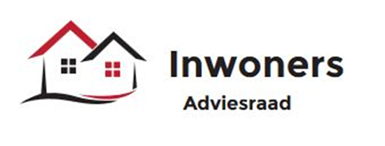 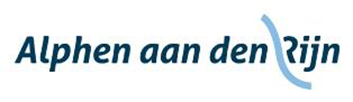 OpeningDe voorzitter opent de vergadering om 17.05 uur. Ze heet de aanwezigen welkom en in het bijzonder Lahbib El Houari, die vandaag iets zal vertellen over zijn werk als sociaal makelaar.Vaststellen van de agendaDe voorzitter meldt dat het vaste agendapunt 'afgelopen periode' vandaag ontbreekt wegens gebrek aan tijd. Tijdens de volgende vergadering zal hier extra aandacht aan worden besteed.Bij het agendapunt 'Jeugdhulpverlening' zal worden gekeken naar het traject en het gesprek met Anja aanstaande vrijdag.Wat betreft het bedrijfsplan van de Werkgroep Participatie, zegt de voorzitter dat Nadja Renkema vandaag een toelichting zou geven, maar helaas niet aanwezig kan zijn. De voorzitter heeft de stukken inmiddels naar de leden gestuurd. Het onderwerp zal op een later tijdstip worden geagendeerd.Informatiemanagement de sociaal makelaar Lahbib El HouariDe voorzitter geeft het woord aan Lahbib.Lahbib stelt zich voor en geeft informatie over zijn functie als sociaal makelaar. Hij is gestationeerd in vijf zogenaamde stille buurten, te weten de Ambachtenbuurt, de Horstenbuurt, Akkerwinde, Stuifzwam en Edelstenenbuurt.  Zijn opdracht is om te proberen achter de voordeur te komen om signalen op te vangen en deze door te geven aan Tom in de buurt. Tom zal indien nodig de signalen doorspelen naar de GGD, de politie of een andere instantie. Lahbib probeert met zoveel mogelijk buurtbewoners een afspraak te maken. Van sommige mensen heeft hij naam en adres gekregen van collega's.Vervolgens doet Lahbib een opsomming van de signalen die hij ontvangen heeft uit de verschillende wijken: veel slecht geïntegreerde allochtonen, poep en pies op galerijen, lege lachgascapsules, tot wel 60 verschillende nationaliteiten, drugshandel, drugs- en drankmisbruik, slechte beheersing van de Nederlandse taal, weggesaneerde buurthuizen, overlast van Poolse arbeiders, weggehaalde bushaltes, vergrijzing, hondenpoepoverlast, eenzaamheid en veelvuldige inbraken.In alle wijken constateert Lahbib een gebrek aan sociale cohesie en een arm pedagogisch klimaat. Om hier verandering in te brengen, probeert hij de bewoners te betrekken bij activiteiten zoals 'Nederland Doet' om te laten zien hoe men in Nederland met elkaar omgaat. Ook heeft hij werkgroepen opgericht waarin verschillende nationaliteiten elkaar spreken over de signalen en deze eventueel doorgeven aan de instanties.Lahbib zegt dat meerdere bewoners hem hebben gevraagd wat er gebeurt met de signaleringen. Dit vraagstuk van terugkoppeling heeft hij neergelegd bij de politie en de gemeente.Vervolgens vertelt Lahbib van een mooi project van de Prismaschool in de wijk Akkerwinde. Deze school heeft na schooltijd ruimte beschikbaar gesteld voor allerlei activiteiten voor buurtbewoners. Hij doet zijn best om een dergelijk initiatief te starten in andere wijken, maar tot nu toe zonder resultaat.Tevens is de sociaal makelaar bezig met het oprichten van buurtpreventieteams. In heel Nederland is gebleken dat met de inzet van dergelijke teams het aantal inbraken en vernielingen vermindert. Roos meldt dat dit in haar buurt inderdaad het geval is. Ook is daar de hondenpoepoverlast bijna tot nul gereduceerd. Ze merkt op dat hiervoor wel een aantal zeer actieve mensen nodig is.Piet vraagt naar het verschil tussen een sociaal makelaar en een gebiedsadviseur. Lahbib antwoordt dat hij probeert om achter de voordeur te komen, hij belt daadwerkelijk aan. Het werkterrein van een gebiedsadviseur is op straat.Lieke vraagt hoeveel sociaal makelaars er zijn en waarom gekozen is voor deze wijken. Lahbib antwoordt dat hij de enige sociaal makelaar is en dat het een pilot betreft die loopt tot december 2017. Hij vult aan dat hij schriftelijk rapportage doet aan de gemeente en dat er iedere drie maanden overleg is inzake de voortgang en eventuele bijsturing.Lyda vraagt of Lahbib aanwezig is bij de stakeholdersbijeenkomst van 18 mei aanstaande, zodat verschillende organisaties hem kunnen aanspreken. Lahbib meldt dat hij inderdaad samen met Tom aanwezig zal zijn.Lieke vraagt naar de opvolging van de signaleringen. Lahbib zegt dat hij de opvolging en de terugkoppeling graag wil formaliseren.Marièlle vraagt of Lahbib bewoners naar Tom in de buurt doorverwijst of dat Tom bij deze mensen langsgaat. Lahbib antwoordt dat allebei het geval is, afhankelijk van het signaal en de bewoner.De voorzitter dankt Lahbib voor de toelichting en het beantwoorden van de vragen.Blijvend Thuis en Blijverslening, Rike van OosterhoutDe voorzitter geeft het woord aan Rike.Rike vertelt eerst iets over het proces Blijvend thuis. Er wordt een analyse gemaakt van de gesprekken met de verschillende focusgroepen. Ze hoopt hierover tijdens een volgende vergadering meer te kunnen vertellen. Verder worden gesprekken gevoerd met wijkverpleging, praktijkondersteuning, huisartsen en mantelzorgers. Eind mei zal worden gekeken naar de relatie met alle partners.Binnen het project valt ook de aanpak Maatschappelijke Zorg Regionaal ter voorbereiding op de decentralisatie voor 2020 inzake beschermd wonen en maatschappelijke opvang. Hiervoor is inmiddels een projectgroep opgericht.Wat betreft de Blijverslening heeft de inwonersadviesraad een notitie ontvangen. Rike vraagt de aanwezigen naar hun reactie.Jan heeft een voorkeur voor de optie inclusief domotica. Domotica is maatwerk en kan heel verschillend en prijzig zijn.Lyda is van mening dat als iedereen zo lang mogelijk thuis moet blijven wonen, de lening ook voor iedereen beschikbaar moet zijn.Jan vraagt of er mogelijkheden zijn om de risico's van maatwerk af te dekken. Als iemand een huurwoning verlaat, moet deze in de oude staat worden teruggebracht. Els merkt op dat in het document staat dat vanaf 2015 een huurwoning niet meer in oude staat hoeft te worden teruggebracht, maar met een Blijverslening wel. Rike legt uit dat sinds de nieuwe woningwet de Wmo-voorzieningen niet hoeven te worden teruggebracht. Voor andere voorzieningen gelden geen regels.Lieke vraagt waarom in het document de rollen van gemeente, huurder en verhuurder onscherp zijn gedefinieerd. Rike antwoordt dat het gesprek hierover met de corporaties nog niet is gevoerd.Lyda kan zich voorstellen dat eerst een keuze wordt gemaakt uit de scenario’s en daarna wordt bekeken of het haalbaar is. Tonnie vult aan dat een gesprek met de corporaties een rol kan spelen bij deze keuze.Rike merkt op dat de Blijverslening voor twintig jaar wordt afgesloten, maar dat domotica geen twintig jaar meegaan.Marièlle zegt dat de Blijverslening als doelgroep mensen met een woning en alleen AOW heeft.De voorzitter concludeert dat de Blijverslening geen optie is voor mensen zonder vermogen. Lieke vraagt wie men er mee wil bereiken. Rike antwoordt dat de lening is gericht op de steeds groter wordende groep bewoners met een afgeloste eigen woning. Banken verlenen geen lening voor twintig jaar aan deze doelgroep, vandaar dat Stichting Volkshuisvesting Nederland wil voorzien in deze markt.Piet merkt op dat de regeling in principe voor iedereen is bedoeld, maar slechts voor een beperkte groep mogelijk is. Lyda zegt dat goed gekeken moet worden naar deze tweedeling, want voor mensen met een huurhuis en alleen AOW is het een heel ander verhaal. Marièlle vult aan dat ook rekening moet worden gehouden met de groep allochtonen boven bijstandsnorm met minder AOW-opbouw.Tonnie zegt dat het van belang is een beleid te ontwikkelen ten aanzien van beschikbare sociale huurwoningen waarbij ouderen kunnen doorschuiven. Lyda is van mening dat veel ouderen niet willen doorschuiven. Ze zijn erg gehecht aan hun buurt en afhankelijk van hun netwerk. Rike vult aan dat levensloopbestendig bouwen in het verleden niet heeft gewerkt. Marièlle merkt op dat meerdere gemeentes kiezen voor een levensloopbestendige aanpak van renovatieprojecten.De voorzitter vraagt zich af of de groep die de investeringen wel kan betalen, niet ook gebruik gaat maken van de lening. Rike zegt dat voor dit soort zaken nog een procedure wordt opgesteld. Ze maakt zich nog geen zorgen, want er is tot nu toe drie keer een Blijverslening toegekend in Nederland. De aanwezigen vinden dat een vermogenstoets onderdeel moet zijn van de procedure.Jan vraagt hoe de lening zich verhoudt tot de gratis Wmo-voorzieningen en de bijzondere bijstand. Rike antwoordt dat de lening aanvullend is bedoeld. Er is een combinatie mogelijk met woonvoorziening vanuit de Wmo.De voorzitter concludeert dat de inwonersadviesraad voorkeur heeft voor de meest brede toepassing met een combinatie van eigenaren, huurders en domotica. Wat betreft huurders zal nog het een en ander moeten worden uitgezocht. Rike merkt op dat de financiële risico's door de aanvrager zelf dienen te worden onderzocht. De voorzitter zegt dat dit duidelijk omschreven zal moeten worden.Tonnie merkt op dat het contact met mantelzorgers slechts in de inleiding wordt genoemd. Zij is van mening dat dit contact van groot belang is voor het slagen van het project.Rike vraagt hoe de raad verder betrokken wil zijn bij het proces. Eind augustus zal het project besluitklaar zijn. De aanwezigen geven aan tussentijds te willen meedenken. De voorzitter zegt dat het een terugkerend onderwerp op de agenda zal zijn met een advies in september.De voorzitter dankt Rike voor de toelichting en het beantwoorden van de vragen.PauzeVerslag vorige vergaderingNaar aanleiding van het verslag:Pagina 1, punt 3. Jan heeft van Andries begrepen dat hij geen mail heeft ontvangen. Marièlle zal vanavond nogmaals een mail sturen. 				actie MarièllePagina 1. Lyda biedt haar excuus aan voor het feit dat ze afwezig was zonder kennis-geving. Ze was de afspraak vergeten.Pagina 1, laatste alinea. Marièlle heeft gesproken met Leontien Buitendijk. Het blijkt dat de gemeente heel actief bezig is, maar dit nooit heeft gecommuniceerd met de inwonersadviesraad omdat het een kwestie is van de cliëntenadviesraad. De gemeente zet zich nu volledig in op het bekendmaken van de mogelijkheden voor bewoners.De werkgroep was  verrast over de vele activiteiten van de gemeente. De voorzitter stelt voor om een schriftelijk compliment te doen. Marièlle zegt een duidelijk overzicht te hebben en zal dit vanavond rondsturen. De werkgroep zal in het kort hun positivisme op papier zetten en dit mailen naar de voorzitter zodat zij dit kan vertalen naar een formeel stuk.								                  actie werkgroepPagina 2, 2e alinea. Het actiepunt inzake het communicatieplan wordt doorgeschoven naar de volgende vergadering. 							actie AnnettePagina 3, punt 8. De voorzitter heeft van een drietal leden van de inwonersadviesraad een stukje ontvangen voor het jaarverslag. Zij verzoekt de overige leden om dit alsnog te doen. Piet vraagt wat deze stukjes toevoegen aan het jaarverslag. De voorzitter antwoordt dat alle uitgebrachte adviezen in het jaarverslag worden opgenomen, maar dat het leuk is om ook de externe activiteiten van de leden te vermelden.Het verslag wordt vastgesteld met dank aan de opstelster.Werkgroep Participatiewet, mondeling verslag door JanDe voorzitter licht toe dat Jan een mondeling verslag zou doen van de bijeenkomst van de Werkgroep Participatiewet van 4 mei jongsleden. Deze bijeenkomst is echter afgezegd en voor de bijeenkomst van vanavond is Nadja verhinderd.De voorzitter heeft samen met Chantal geprobeerd om informatie te krijgen, maar kan hier op dit moment nog niet iets zinnigs over zeggen. Vóór 30 mei aanstaande moet echter de inbreng van de inwonersadviesraad gereed zijn voor de werkgroep met de beide adviesraden. Dan zal een gezamenlijk advies worden opgesteld.Els deelt mee dat er vanmorgen een bijeenkomst was met de andere gemeenten en dat Jan hierbij werd gemist. Jan zegt nooit een uitnodiging te hebben ontvangen.De voorzitter vraagt of de werkgroep nog bij elkaar komt. Jan zegt dat er een nieuwe datum geprikt zal worden. Vervolgens vraagt de voorzitter wat Jan verwacht van de inwonersadviesraad. Jan stelt voor dat de leden de documenten lezen en hun feedback vóór het eind van volgende week naar hem mailen. Jan zal op zijn beurt de raad op de hoogte stellen van de nieuwe datum van overleg.				actie allenChantal merkt op dat Nadja heeft toegezegd dat de inwonersadviesraad indien gewenst contact met haar kan opnemen. Zij zal Nadja mailen dat dit mogelijk gebeurt en tevens de contactgegevens van Jan doorgeven.						actie ChantalDe voorzitter concludeert dat Jan in dezen de centrale figuur is, maar als er behoefte is aan meer toelichting, zal zij Nadja ernaar vragen.JeugdhulpverleningDe voorzitter meldt dat op 12 mei aanstaande het gesprek van een delegatie van de raad met Anja, inzake de aanbesteding jeugdhulpverlening, plaatsvindt. Anja heeft aangegeven geen adviestraject te willen. Ze heeft met verschillende mensen van de beide raden gesproken en deze input zal ze meenemen. De voorzitter heeft Anja verzocht om dit herkenbaar te maken.Lieke leest in het verslag dat voornamelijk is gesproken over het model voor risicospreiding. Ze vraagt wat dit formeel betekent voor het aanbestedingsdocument.    Els antwoordt dat op het moment van de bijeenkomst de keuze nog niet was gemaakt.Lieke merkt op dat steeds gesproken wordt over het voortbestaan van de kernteams als toegangspoort en kortdurende ondersteuning. Els licht toe dat de gemeente inderdaad het principe wil behouden.RondvraagEls zegt een document te hebben ontvangen inzake de evaluatie van Beter Voor Elkaar en vraagt wat de raad ermee wil doen. De voorzitter zegt dat de externe activiteiten, zoals werkbezoeken, niet bedoeld zijn om iets mee te doen maar voor eigen lering en vermaak. Ze stelt voor dat er ruimte wordt gemaakt voor deze ervaringen als alle belangrijke onderwerpen zijn afgerond.SluitingDe voorzitter sluit de vergadering om 18.55 uur en dankt de aanwezigen voor hun komst en inbreng.Datum:10 mei 2017Tijdstip:17.00 tot 19.00 uurLocatie:Werkcafé 1Aanwezig:Tonnie Bonnet, Jan Buitelaar, Marièlle Engelhart, Roos Havekes, Lyda de Jong, Piet de Kooter, Els van Iersel, Lieke Salomé,Annette Sax (voorzitter)Gemeente:Chantal Pols, Lahbib El Houari, Rike van OosterhoudtNotulist:Irma Stam